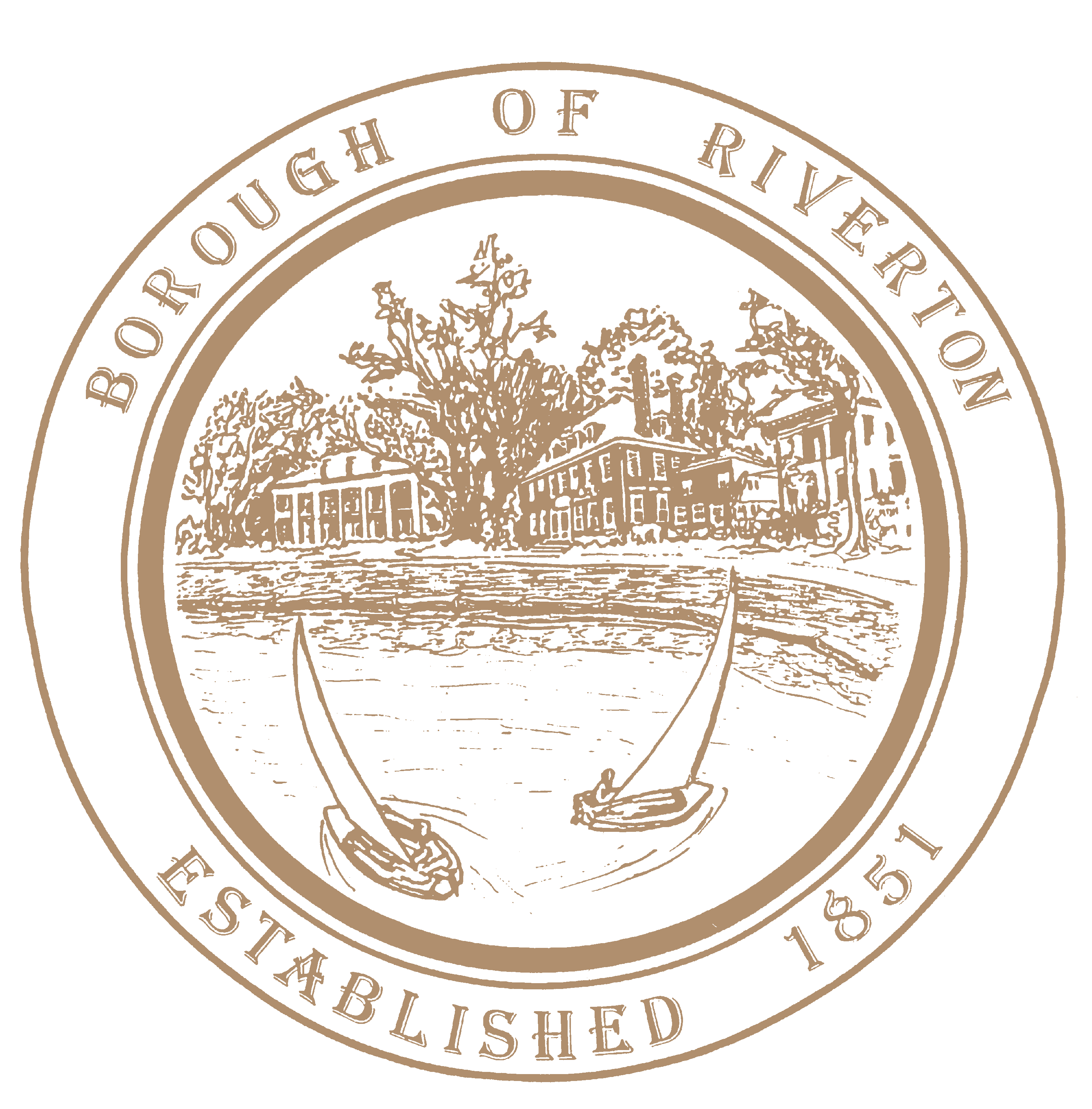 MayorSuzanne Cairns WellsBorough CouncilWilliam Corbi, Council President Kirk Fullerton, Councilman James Quinn, CouncilmanNicole Rafter, Councilwoman Julie Scott, CouncilwomanEdgar Wilburn, CouncilmanMichelle Hack, RMC, CMR Municipal Clerk mhack@riverton-nj.com505A Howard Street Riverton, NJ 08077TELEPHONE: (856) 829-0120Fax: (856) 829-1413www.riverton-nj.comSunshine NoticeSpecial Meeting of the Governing Body of the Riverton Borough_____________________________________________________________________________PLEASE TAKE NOTICE, there will be a special meeting held at Riverton School to hear public comments on the adoption of the Historic Preservation Commission ordinance which will govern demolitions on October 11, 2023, at the Riverton School Gymnasium 600 Fifth Street at 6PM.  PLEASE TAKE FURTHER NOTICE that formal shall be taken and no other business will be addressed.Attest:Michelle Hack, RMCMunicipal ClerkAttest:Michelle Hack, RMCMunicipal Clerk